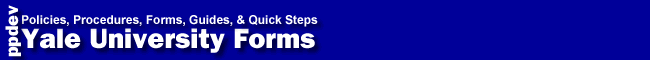 1601 FR.03  								              Updated 10/13/2016Sponsored Identity Request Form*Date of Birth and Social Security number should never be sent via email.  Please process this form by including the DOB/SS# and faxing to the Employee Service Center at 203-432-5153.  Prepared by: Prepared by: Prepared by: Prepared by: Prepared by: Prepared by: Name: Name: Phone: Phone: Phone: Phone: Signature: Signature: Date: Date: Date: Date: Authorized by:  (Lead Administrator or Operations Manager ONLY)Authorized by:  (Lead Administrator or Operations Manager ONLY)Authorized by:  (Lead Administrator or Operations Manager ONLY)Authorized by:  (Lead Administrator or Operations Manager ONLY)Authorized by:  (Lead Administrator or Operations Manager ONLY)Authorized by:  (Lead Administrator or Operations Manager ONLY)Name: Name: Phone: Phone: Phone: Phone: Signature: Signature: Date:Date:Date:Date:Request Type [selection of (only) one request type is required]Request Type [selection of (only) one request type is required]Request Type [selection of (only) one request type is required]Request Type [selection of (only) one request type is required]Request Type [selection of (only) one request type is required]Request Type [selection of (only) one request type is required]   Creation        Modification        Re-Activation        Convert former Yale Staff to SI       De-Activation   Creation        Modification        Re-Activation        Convert former Yale Staff to SI       De-Activation   Creation        Modification        Re-Activation        Convert former Yale Staff to SI       De-Activation   Creation        Modification        Re-Activation        Convert former Yale Staff to SI       De-Activation   Creation        Modification        Re-Activation        Convert former Yale Staff to SI       De-Activation   Creation        Modification        Re-Activation        Convert former Yale Staff to SI       De-ActivationSponsor Information [See instructions for sponsor definition ]Sponsor Information [See instructions for sponsor definition ]Sponsor Information [See instructions for sponsor definition ]Sponsor Information [See instructions for sponsor definition ]Sponsor Information [See instructions for sponsor definition ]Sponsor Information [See instructions for sponsor definition ]Name: Title: Title: Title: Title: Title: Oracle Home Org #: Role: [selection of (only) one role is required]          Chaplains Office Religious AffiliatesClinical Research Affiliates (Study staff, participants, data entry)ConsultantsContractorsDaycare StaffDeans/Directors/Head of Colleges Residents and Family MembersResearch/Educational CollaboratorsResidential College Associate FellowsSpouses:  StudentSpouses: Faculty/EmployeeRole: [selection of (only) one role is required]          Chaplains Office Religious AffiliatesClinical Research Affiliates (Study staff, participants, data entry)ConsultantsContractorsDaycare StaffDeans/Directors/Head of Colleges Residents and Family MembersResearch/Educational CollaboratorsResidential College Associate FellowsSpouses:  StudentSpouses: Faculty/EmployeeRole: [selection of (only) one role is required]          Chaplains Office Religious AffiliatesClinical Research Affiliates (Study staff, participants, data entry)ConsultantsContractorsDaycare StaffDeans/Directors/Head of Colleges Residents and Family MembersResearch/Educational CollaboratorsResidential College Associate FellowsSpouses:  StudentSpouses: Faculty/EmployeeTesting/Training IDsUniversity Committee MembersVendorVisiting StudentVisitorVolunteer Athletic CoachesVolunteersYale Agency AffiliatesYale Alumni Development VolunteersYale Press LondonTesting/Training IDsUniversity Committee MembersVendorVisiting StudentVisitorVolunteer Athletic CoachesVolunteersYale Agency AffiliatesYale Alumni Development VolunteersYale Press LondonTesting/Training IDsUniversity Committee MembersVendorVisiting StudentVisitorVolunteer Athletic CoachesVolunteersYale Agency AffiliatesYale Alumni Development VolunteersYale Press LondonNETID (of Sponsored Identity if available)NETID (of Sponsored Identity if available)Effective Start Date: Effective Start Date: Effective End Date: Effective End Date: Effective End Date: Effective End Date: First Name:First Name:Last Name:Last Name:Last Name:Last Name:Gender:  Male  Female          Gender:  Male  Female          Phone:Phone:Phone:Phone:Home Street Address (U.S. Address Only): Home Street Address (U.S. Address Only): Home Street Address (U.S. Address Only): Home Street Address (U.S. Address Only): Home Street Address (U.S. Address Only): Home Street Address (U.S. Address Only): City/Town: State: Postal Code: City/Town: State: Postal Code: State: State: Postal Code: Postal Code: *Date of Birth: *Date of Birth: *Social Security Number: *Social Security Number: *Social Security Number: *Social Security Number: Supporting Information [business reason is not required for de-activation request)Supporting Information [business reason is not required for de-activation request)Supporting Information [business reason is not required for de-activation request)Supporting Information [business reason is not required for de-activation request)Supporting Information [business reason is not required for de-activation request)Supporting Information [business reason is not required for de-activation request)Business Reason: Business Reason: Business Reason: Business Reason: Business Reason: Business Reason: Additional Information (optional): Additional Information (optional): Additional Information (optional): Additional Information (optional): Additional Information (optional): Additional Information (optional): 